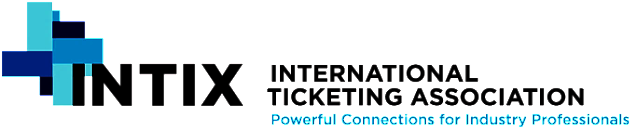   Jena L. Hoffman  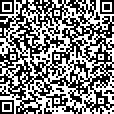 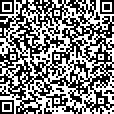   President & CEO  Ph: 1-212-271-4328  Fx: 1-212-271-4327   Two Meridian Plaza  10401 N. Meridian St, Suite 300       Indianapolis, IN 46290 